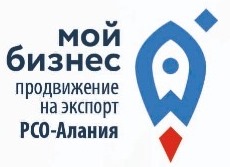 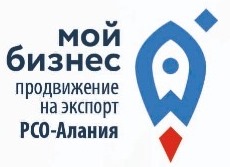 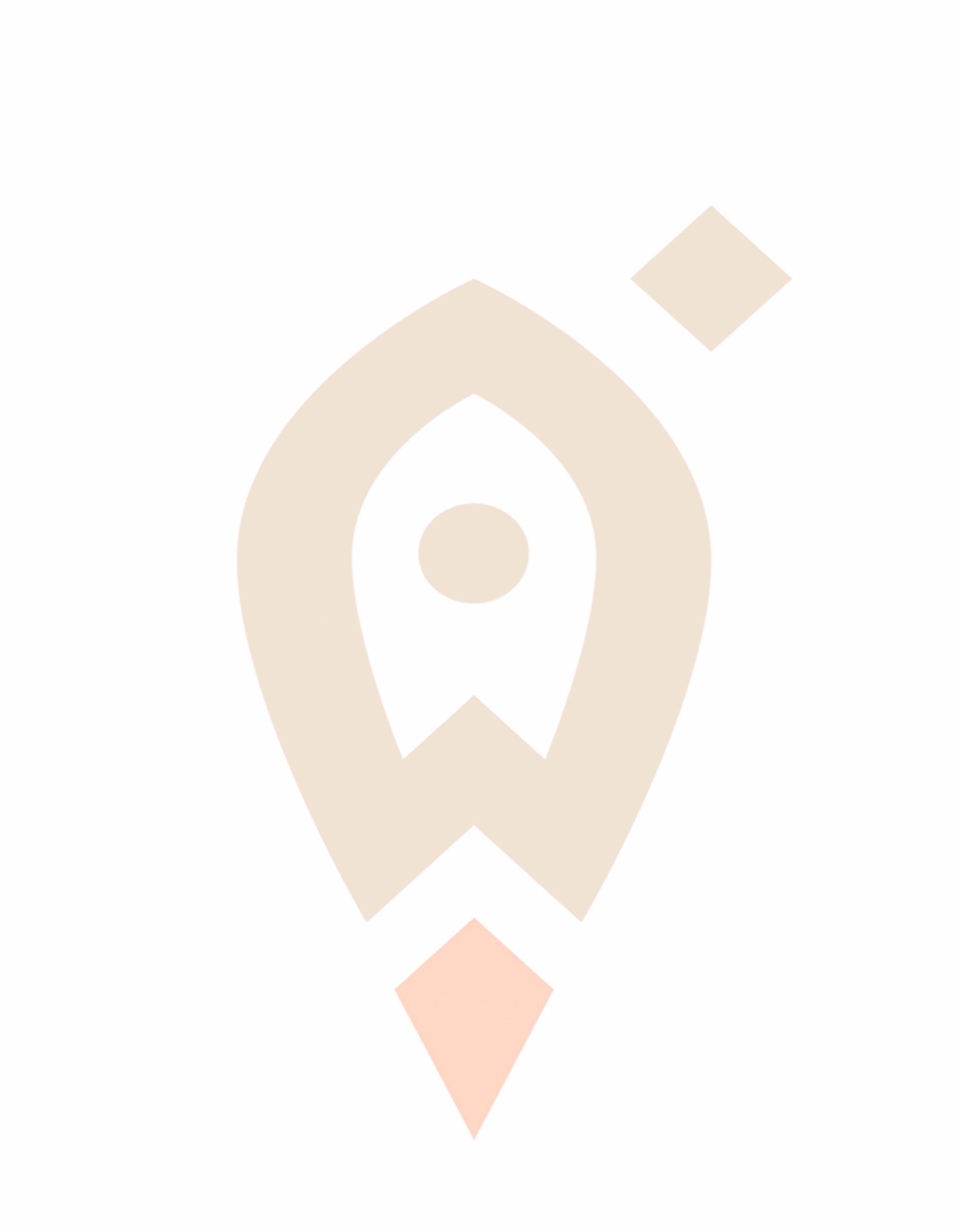 Подпись Заявителя:«___» ______________ 20___ г.Заявку принял:«___» ______________ 20___ г.Фонд поддержки предпринимательства Центр поддержки экспорта362038, РСО-Алания, г. Владикавказ, ул. Шмулевича, 8 Б, тел.: (8672) 70-01-79, факс.: (8672) 70-01-74, www.fpprso.ru, e-mail: eikcrso-a@mail.ruФонд поддержки предпринимательства Центр поддержки экспорта362038, РСО-Алания, г. Владикавказ, ул. Шмулевича, 8 Б, тел.: (8672) 70-01-79, факс.: (8672) 70-01-74, www.fpprso.ru, e-mail: eikcrso-a@mail.ruАнкета-заявлениесубъекта малого (среднего) предпринимательства (получателя услуги) на оказание услугиАнкета-заявлениесубъекта малого (среднего) предпринимательства (получателя услуги) на оказание услугиАнкета-заявлениесубъекта малого (среднего) предпринимательства (получателя услуги) на оказание услугиАнкета-заявлениесубъекта малого (среднего) предпринимательства (получателя услуги) на оказание услуги1.Наименование услуги:( подробное описание запрашиваемой услуги со ссылкой на соответствующий пункт раздела 3 СОГЛАШЕНИЯ 3.6. Содействие в приведении продукции в соответствие с обязательными требованиями, предъявляемыми на внешних рынках для экспорта товаров (работ, услуг) (стандартизация, сертификация, необходимые разрешения), а именно содействие субъекту МСП в получении комплекса работ (мероприятий), осуществляемых в целях оценки соответствия продукции обязательным требованиям, предъявляемым на внешних рынках, включающими в том числе подготовку (разработку, доработку, перевод) технической документации на продукцию, транспортировку, хранение, испытания и утилизацию испытательных образцов.3.6. Содействие в приведении продукции в соответствие с обязательными требованиями, предъявляемыми на внешних рынках для экспорта товаров (работ, услуг) (стандартизация, сертификация, необходимые разрешения), а именно содействие субъекту МСП в получении комплекса работ (мероприятий), осуществляемых в целях оценки соответствия продукции обязательным требованиям, предъявляемым на внешних рынках, включающими в том числе подготовку (разработку, доработку, перевод) технической документации на продукцию, транспортировку, хранение, испытания и утилизацию испытательных образцов.3.6. Содействие в приведении продукции в соответствие с обязательными требованиями, предъявляемыми на внешних рынках для экспорта товаров (работ, услуг) (стандартизация, сертификация, необходимые разрешения), а именно содействие субъекту МСП в получении комплекса работ (мероприятий), осуществляемых в целях оценки соответствия продукции обязательным требованиям, предъявляемым на внешних рынках, включающими в том числе подготовку (разработку, доработку, перевод) технической документации на продукцию, транспортировку, хранение, испытания и утилизацию испытательных образцов.2.Сроки предоставления запрашиваемой услуги:3.Условия предоставления запрашиваемой услуги (в соответствии с СОГЛАШЕНИЕМ):4. Полное наименование юридического лица/ФИО индивидуального предпринимателя – получателя услуги:5. ИНН юридического лица/ индивидуального предпринимателя – получателя услуги:6. ФИО представителя (сведения о доверенности, в случае действия представителя по доверенности)7.Контакты юридического лица/ФИО индивидуального предпринимателя – получателя услуги:Телефон: E-mail:Телефон: E-mail:Телефон: E-mail:Оборот (выручка), тыс. руб.202020202021 (прогноз)Оборот (выручка), тыс. руб.Среднесписочная численность работниковНастоящим субъект МСП: подтверждает и гарантирует, что вся информация, указанная выше, является подлинной и достоверной;подтверждает, что ознакомлен и согласен с СОГЛАШЕНИЕМ; подтверждает, что настоящая анкета-заявление рассматривается в качестве оферты о заключении с Фондом поддержки предпринимательства СОГЛАШЕНИЯ об оказании услуги, указанной в пункте 1 настоящей анкеты-заявления в порядке и на условиях, предусмотренных СОГЛАШЕНИЕМ;подтверждает  обязательство предоставлять в Фонд поддержки предпринимательства в течение 3 (трех) лет после получения услуги информацию о заключении экспортного контракта по итогам полученной услуги или комплекса услуг, включая предмет и дату экспортного контракта, страну экспорта, включая объем экспорта по экспортному контракту в тыс. долл. США по курсу Центрального банка Российской Федерации на дату подписания экспортного контракта, название иностранного контрагента, не позднее чем через 15 рабочих дней с даты заключения экспортного контракта (за исключением услуг указанных в  пунктах 3.5, 3.7, 3.10 Правил предоставления услуг); в соответствии со статьями 6, 9 ФЗ «О персональных данных» дает свое письменное согласие на обработку персональных данных.Настоящим субъект МСП: подтверждает и гарантирует, что вся информация, указанная выше, является подлинной и достоверной;подтверждает, что ознакомлен и согласен с СОГЛАШЕНИЕМ; подтверждает, что настоящая анкета-заявление рассматривается в качестве оферты о заключении с Фондом поддержки предпринимательства СОГЛАШЕНИЯ об оказании услуги, указанной в пункте 1 настоящей анкеты-заявления в порядке и на условиях, предусмотренных СОГЛАШЕНИЕМ;подтверждает  обязательство предоставлять в Фонд поддержки предпринимательства в течение 3 (трех) лет после получения услуги информацию о заключении экспортного контракта по итогам полученной услуги или комплекса услуг, включая предмет и дату экспортного контракта, страну экспорта, включая объем экспорта по экспортному контракту в тыс. долл. США по курсу Центрального банка Российской Федерации на дату подписания экспортного контракта, название иностранного контрагента, не позднее чем через 15 рабочих дней с даты заключения экспортного контракта (за исключением услуг указанных в  пунктах 3.5, 3.7, 3.10 Правил предоставления услуг); в соответствии со статьями 6, 9 ФЗ «О персональных данных» дает свое письменное согласие на обработку персональных данных.Настоящим субъект МСП: подтверждает и гарантирует, что вся информация, указанная выше, является подлинной и достоверной;подтверждает, что ознакомлен и согласен с СОГЛАШЕНИЕМ; подтверждает, что настоящая анкета-заявление рассматривается в качестве оферты о заключении с Фондом поддержки предпринимательства СОГЛАШЕНИЯ об оказании услуги, указанной в пункте 1 настоящей анкеты-заявления в порядке и на условиях, предусмотренных СОГЛАШЕНИЕМ;подтверждает  обязательство предоставлять в Фонд поддержки предпринимательства в течение 3 (трех) лет после получения услуги информацию о заключении экспортного контракта по итогам полученной услуги или комплекса услуг, включая предмет и дату экспортного контракта, страну экспорта, включая объем экспорта по экспортному контракту в тыс. долл. США по курсу Центрального банка Российской Федерации на дату подписания экспортного контракта, название иностранного контрагента, не позднее чем через 15 рабочих дней с даты заключения экспортного контракта (за исключением услуг указанных в  пунктах 3.5, 3.7, 3.10 Правил предоставления услуг); в соответствии со статьями 6, 9 ФЗ «О персональных данных» дает свое письменное согласие на обработку персональных данных.Настоящим субъект МСП: подтверждает и гарантирует, что вся информация, указанная выше, является подлинной и достоверной;подтверждает, что ознакомлен и согласен с СОГЛАШЕНИЕМ; подтверждает, что настоящая анкета-заявление рассматривается в качестве оферты о заключении с Фондом поддержки предпринимательства СОГЛАШЕНИЯ об оказании услуги, указанной в пункте 1 настоящей анкеты-заявления в порядке и на условиях, предусмотренных СОГЛАШЕНИЕМ;подтверждает  обязательство предоставлять в Фонд поддержки предпринимательства в течение 3 (трех) лет после получения услуги информацию о заключении экспортного контракта по итогам полученной услуги или комплекса услуг, включая предмет и дату экспортного контракта, страну экспорта, включая объем экспорта по экспортному контракту в тыс. долл. США по курсу Центрального банка Российской Федерации на дату подписания экспортного контракта, название иностранного контрагента, не позднее чем через 15 рабочих дней с даты заключения экспортного контракта (за исключением услуг указанных в  пунктах 3.5, 3.7, 3.10 Правил предоставления услуг); в соответствии со статьями 6, 9 ФЗ «О персональных данных» дает свое письменное согласие на обработку персональных данных.(должность, наименование)(подпись)(расшифровка)(должность сотрудника ЦПЭ)(подпись)(расшифровка)